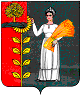 РОССИЙСКАЯ ФЕДЕРАЦИЯСОВЕТ ДЕПУТАТОВ СЕЛЬСКОГО ПОСЕЛЕНИЯХВОРОСТЯНСКИЙ СЕЛЬСОВЕТДобринского муниципального района Липецкой области1- cессия VI созываР Е Ш Е Н И Е24.09.2020                             ж.д.ст. Хворостянка                                    №7-рсОб избрании  депутатов Совета депутатов сельского поселения Хворостянский сельсовет в состав  Совета депутатов                                 Добринского муниципального района Липецкой области Российской Федерации седьмого созыва       В соответствии   с пунктом 1 части 4 статьи 35 Федерального   закона от 06.10.2003г. №131–ФЗ «Об общих принципах организации местного самоуправления в Российской Федерации», частью 2 статьи 3 Закона Липецкой области от 02.10.2014г. № 322-ОЗ «О некоторых вопросах местного самоуправления в Липецкой области», руководствуясь  Уставом сельского поселения  Хворостянский  сельсовет  Добринского муниципального района,  Совет депутатов сельского поселения Хворостянский сельсоветРЕШИЛ:        1. Избрать в состав Совета депутатов Добринского муниципального района седьмого созыва:- Ахмедова Азера Байрам оглы – заведующего МТФ с.Дурово ООО «Добрыня» -Тарыгина Сергея Владимировича – временно неработающего      2.Направить данное решение в Совет депутатов Добринского муниципального района.     3.Настоящее решение вступает в силу со дня  его принятия.Председатель Совета депутатовсельского поселенияХворостянский сельсовет                                                               С.И. Шарова   